Методическая разработка  «Безопасность на дороге» Автор: Тишкова Юлия АндреевнаОбразовательная область: Познавательное развитие, социально-коммуникативное развитие.Возрастная категория: Старший дошкольный возрастАктуальность:Формирование основ безопасности и жизнедеятельности детей в условиях дошкольного образовательного учреждения является актуальной и значимой проблемой, поскольку обусловлена объективной необходимостью информирования детей о правилах безопасного поведения. Важно не только оберегать ребенка от опасности, но и готовить его встрече с возможными трудностями, формировать представление о наиболее опасных ситуациях, о необходимости соблюдения мер предосторожности, прививать ему навыки безопасного поведения. Цель:  закрепление у детей представлений о правилах дорожного движения и безопасного поведения на улице.Задачи: -закрепить знания детей о правилах дорожного движения;-формировать навык безопасного поведения. -развивать у детей память, мышление, воображение; -развивать у детей интерес к соблюдению правил дорожного движения. -воспитывать у детей культуру поведения на улице и доброжелательное отношение друг к другу. В макет входят: -набор съемных машин (на липучках),-человечек-пешеход (на липучках),-светофор - деревья (на липучках)Методические приемы работы с макетом: Беседы, рассматривание, обыгрывание дорожных ситуаций (применяются машинки, человечки, светофор). С помощью наглядного пособия дети учатся правилам поведения на дороге, знакомятся с цветами светофора, пешеходом.Проговариваем с ребенком правила перехода через нерегулируемый пешеходный переход. Так же задаем ситуацию и объясняем ребенку, что переходить без взрослых дорогу очень опасно и т.д. В процессе игры закрепляем знания об основных правилах пешеходов.Игра с макетами востребована детьми и способствует их развитию. У детей повышается уровень любознательности, они задают вопросы, касающиеся предметов и явлений.Надо отметить, что все детали в пособии практически съемные. Это необычные игрушки, которые развивают у детей память, мышление, воображение, умение комбинировать и систематизировать. Игрушки для сюжетно-ролевых игр помогут ребенку приобрести навыки общения и расширить кругозор, а игрушки с функциональными застежками, съемными деталями – развить мелкую моторику и логическое мышление. В раннем детском возрасте очень важно развитие мелкой моторики у ребенка, ведь она влияет на дальнейшее развитие внимания, речи, усидчивости.Такая дидактическая игра из фетра является отличным дополнением к уголку  по безопасности , т.к. занимает совсем немного места.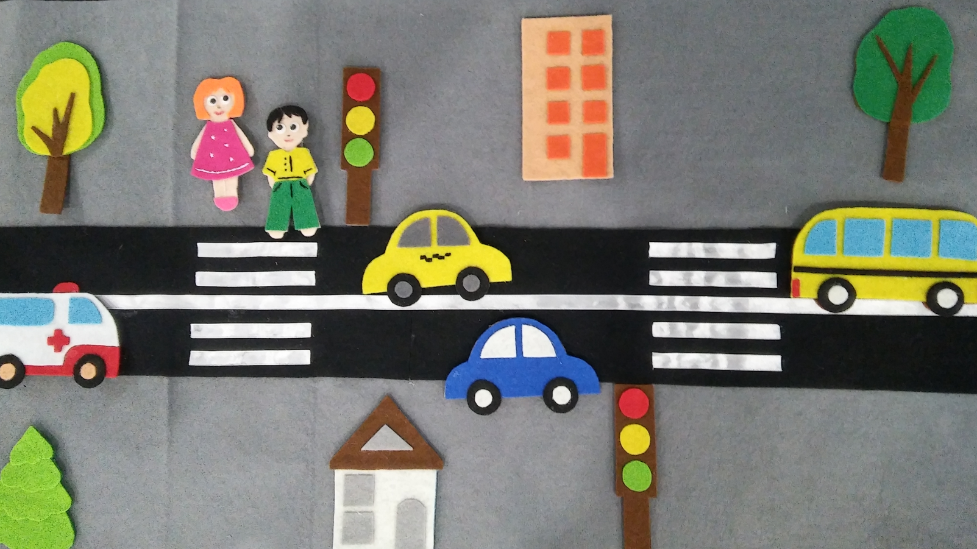 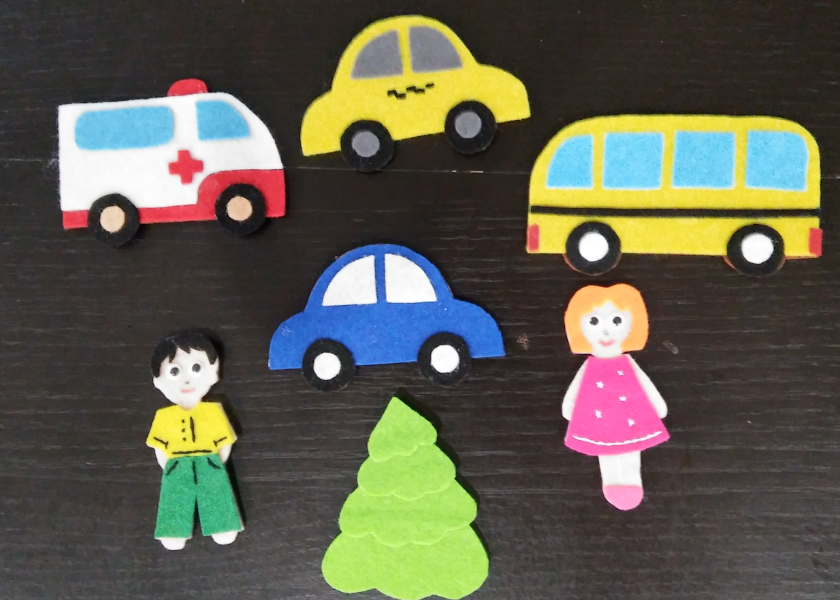 